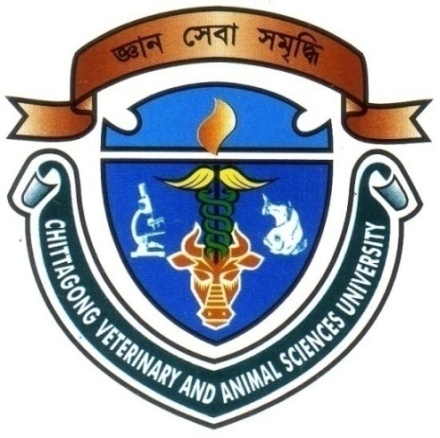 Prevalence and management of suspected rabies in livestock species due to dog bites at Satkania upazilla veterinary hospital and Madras veterinary college hospital                                         Roll No: 07/24                                            Reg No: 310                                            Internship ID: B-21                                            Session: 2006-2007.A clinical report submitted in partial of the requirement for the fulfillment of the degree of Doctor of Veterinary Medicine (DVM)Faculty of Veterinary MedicineChittagong Veterinary and Animal Sciences UniversityKhulshi, Chittagong – 4202June-2013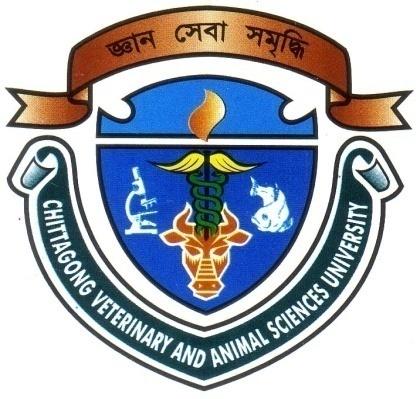 Prevalence and management of suspected rabies in livestock species due to dog bites at Satkania upazilla veterinary hospital and Madras veterinary college hospitalA clinical report submitted in partial of the requirement for the fulfillment of the degree of Doctor of Veterinary Medicine (DVM)                     Submitted as per approved style and contentsFaculty of Veterinary MedicineChittagong Veterinary and Animal Sciences UniversityKhulshi, Chittagong – 4202INDEX                ACKNOWLEDGEMENTSThe author bends his heads to the Almighty who is omnipotent, omniscient and omnipresent for His endless blessing to conduct this research clinical work for the fulfillment of the requirement for the degree of Doctors of Veterinary Medicine (DVM).The author desires to express his earnest gratefulness and profound appreciation to the following persons for the accomplishment of this dissertation. The author convening her gratitude and great appreciation to the internship supervisor Professor Md. Ahasanul Hoque, Professor, Department of Physiology, Biochemistry & Pharmacology, Chittagong Veterinary and Animal Sciences University (CVASU) for his valuable guidance, suggestion, supervision and encouragement during the entire period of this study to complete this report.The author also feels great pleasure to express his best regards to Dr.Abul Kalam Azad, Veterinary surgeon, Satkania upazilla Veterinary Hospital, Chittagong for his valuable guidance, suggestion, supervision and encouragement during the work in the placement.Last but not least, the author is profoundly grateful to all of his well wishers, room mates and close friends for their encouragements and inspiration during his study period and preparation of this report at this level.The Author                             AbstractThe study was carried out to record all clinical cases of dog bites in different livestock species at two internship placements of India during October to November and Bangladesh during15 July to 9 September 2012. The study aimed to determine the proportionate prevalence of suspected rabies in livestock species, frequency of observed clinical signs and the therapeutic management of dog bites. A structured record keeping sheet was used to obtain the necessary information. The prevalence of suspected rabies in cattle was 38% and 3.5% each in goat and horse respectively. The prevalence of rabies occurrence in non vaccinated animal was 84.6%. Female cattle had higher suspected rabies cases (24.1%) than male cattle. 51.7% dog bites were managed by washing the biting site with alkaline soap followed by dressing the wound with either antiseptic or antibiotic powder. Post-exposure vaccines were used in 24.1% cases. Strict adherence to vigorous wound washing and immediate medical evaluation after animal bites will prevent the development of Animal rabies. Veterinarians and animal control officers should handle potentially rabid animals with extreme caution.Key words: Dog bite, Rabies, Post-exposure vaccine, Vaccination, Wound washing.Signature of studentsHelal uddin  Roll No: 2007/24     Reg No: 310Intern ID: B-21Session: 2006-2007   	Signature of Supervisor	Md. Ahasanul Hoque          Professor                                      	Department of Physiology,          Biochemistry &Pharmacology.CHepterContentspage noAcknowledgementsIAbstractII1Introduction12Review of Literature2-43Methodology5-64Results7-105Discussion1I6Conclusion and Recommendation12References13-16